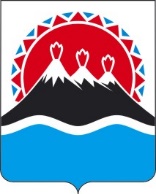 П О С Т А Н О В Л Е Н И ЕПРАВИТЕЛЬСТВАКАМЧАТСКОГО КРАЯВ связи с нецелесообразностью дальнейшей эксплуатации государственной информационной системы «Инфраструктура пространственных данных Камчатского края», в том числе низкой эффективностью используемых технических средств и программного обеспеченияПРАВИТЕЛЬСТВО ПОСТАНОВЛЯЕТ:Вывести из эксплуатации государственную информационную систему «Инфраструктура пространственных данных Камчатского края» в соответствии с требованиями, установленными постановлением Правительства Российской Федерации от 06.07.2015 № 676 «О требованиях к порядку создания, развития, ввода в эксплуатацию, эксплуатации и вывода из эксплуатации государственных информационных систем и дальнейшего хранения содержащейся в их базах данных информации».Утвердить план мероприятий по выводу из эксплуатации государственной информационной системы «Инфраструктура пространственных данных Камчатского края» согласно приложению к настоящему постановлению.Признать утратившими силу:постановление Правительства Камчатского края от 24.09.2015 № 338-П «О государственной информационной системе Камчатского края «Инфраструктура пространственных данных Камчатского края»;постановление Правительства Камчатского края от 29.10.2019 № 456-П «О внесении изменений в приложение к постановлению Правительства Камчатского края от 24.09.2015 № 338-П «О государственной информационной системе Камчатского края «Инфраструктура пространственных данных Камчатского края».4. Настоящее постановление вступает в силу со дня его официального опубликования.План мероприятийпо выводу из эксплуатации государственной информационной системы «Инфраструктура пространственных данных Камчатского края»[Дата регистрации] № [Номер документа]г. Петропавловск-КамчатскийО выводе из эксплуатации государственной информацион-ной системы  «Инфраструктура пространственных данных Камчатского края» и признании утратившими силу отдельных постановлений Правительства Камчатского края Председатель Правительства Камчатского края[горизонтальный штамп подписи 1]Е.А. ЧекинПриложение к постановлениюПриложение к постановлениюПриложение к постановлениюПриложение к постановлениюПравительства Камчатского краяПравительства Камчатского краяПравительства Камчатского краяПравительства Камчатского краяот[REGDATESTAMP]№[REGNUMSTAMP]№ п/пМероприятиеСрокОтветственный исполнитель 12341.Опубликовать уведомление на корпоративном портале для пользователей государственной информационной системы «Инфраструктура пространственных данных Камчатского края» (далее – ГИС ИПД, Система) о выводе ГИС ИПД из эксплуатациидо 14.08.2023Министерство цифрового развития Камчатского края2.Провести отключение информационных ресурсов ГИС ИПДдо 31.08.2023КГАУ «Информационно-технологический центр»3.Провести полное резервное копирование информационных ресурсов ГИС ИПД на отчуждаемый носитель информациидо 31.08.2023КГАУ «Информационно-технологический центр»4.Провести полное удаление информационных ресурсов ГИС ИПД с технических средств, на которых размещена Системадо 31.08.2023КГАУ «Информационно-технологический центр»5.Внести соответствующие изменения в организационно-распорядительную документациюдо 31.08.2023Министерство цифрового развития Камчатского края,КГАУ «Информационно-технологический центр» 6.Внести сведения о выводе из эксплуатации ГИС ИПД в реестр государственных информационных систем Камчатского краядо 31.08.2023Министерство цифрового развития Камчатского края7.Внести сведения о выводе из эксплуатации ГИС ИПД в федеральную государственную информационную систему координации информатизациидо 31.08.2023Министерство цифрового развития Камчатского края12358.Обеспечить хранение копии информационных ресурсов ГИС ИПДдо 31.08.2028КГАУ «Информационно-технологический центр»9.Обеспечить защиту копии информационных ресурсов ГИС ИПДдо 31.08.2028КГАУ «Информационно-технологический центр»